GALLERIA – Living ArtfullyAn NGC Design Specialty Flower ShowPresented byRhode Island Federation of Garden Clubs, Inc.President Sheryl McGookinMarch 30 - April 2, 2023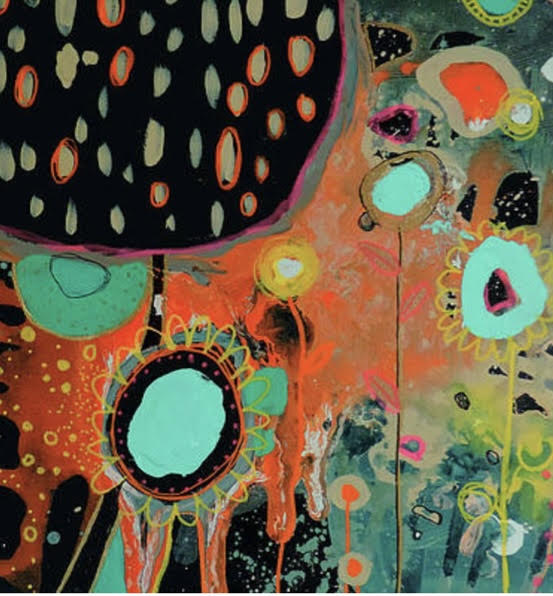 March 30-31Thursday & Friday Noon-9PMApril 1Saturday 10AM-9PMApril 2Sunday 10AM-5PMAdmission Free with ticket to:Rhode Island Home ShowRI Convention Center1 Sabin Street, Providence RIMember:National Garden Clubs, Inc.New England Garden Clubs, Inc.Living artfully is how we express who we are through art in everyday life.An artful life, simply put, means it is a life that is filled with art – the art that we create, the art that we consume and the art that we share. By appreciating the world around us, by simplifying our lives, setting a mood, and creating things, we move closer to artful living.The Galleria highlights art, culture, travel, fashion, food, wine andmore – the essentials to cultivating an artful way of life – through aesthetics, harmony and beauty.After a stroll down the promenade of floral designs, it is our hope that you leave feeling creative and serene.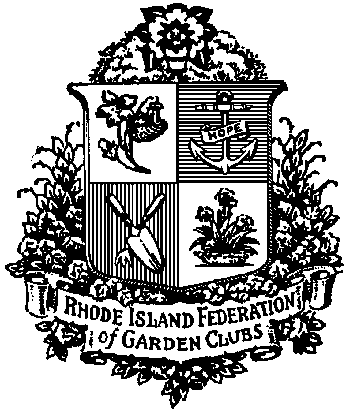 TABLE OF CONTENTSCommittee Chairs	P 3		General Rules	P 4Awards	P 5Design Division	P 8	Botanical Arts Division	P 12Education Division	P 13Youth Division	P 13Glossary	P 15Scale of Points	P 17FLOWER SHOW COMMITTEE  Contact:  judy.gray123@gmail.com3GENERAL RULESThis is a National Garden Clubs (NGC) Design Specialty Flower Show and conforms to the standards established by NGC according to the Handbook for Flower Shows 2017 edition.,All classes are open to all NGC members.Design Entries will be accepted on Wednesday March 29th, 7AM-9AMEach exhibitor is limited to one entry per class but may enter more than one class.If designer is unable to fulfill her/his assignment, it is her/his responsibility to find a replacement.Botanical Arts, Youth, and Educational Entries will be accepted on Tuesday, March 28th, 9AM-2:30 PMJudging will be on Wednesday March 29, 2023, 10:00AMExhibits must be removed on Sunday, April 2 after the show closes, between 5:00 pm and 6:00 pm. No early removal.   If you are unable to pick up make arrangements with someone for pickup.The Classification Chair for each division checks the exhibits for conformity to the schedule prior to the judging. Final determination for conformance is the judges’ responsibility.The General Chair and the Classification Chair are available during the judging for possible consultation.  They, along with the Judges and Clerks are the only personnel allowed on the floor during the judging.    11.The decisions of the judges are final.  Awards may be withheld if not     merited.    12.There must be an emphasis on fresh plant material. No artificial plant material is permitted in any division.     13. Refer to HB P80 for items permitted without schedule approval.    14.The RIFGC and the RI Builder’s Association will strive to assure the safety of all items after arrival and placement but are not responsible for any loss or damage to exhibits.   15. Conservation/Endangered list may not be used unless grown by the exhibitor   or obtained in a legal manner and so stated. Invasive plants may never be used.  416. Entering a design gives the flower show permission to use the design in photos, promotions, etc.17. All Classes refer to Scales of Points on page 17 in the schedule.AWARDSTHE STANDARD SYSTEM OF AWARDING IS USEDOnly one first place (blue) ribbon per class. Must score 90 points or more.Only one second place (red) ribbon per class.Must score 85 points or more.Only one third place (yellow) ribbon per class. Must score 80 points or more.One or more honorable mention (white) ribbons per class.Must score 75 points or more.

Judges are asked to consider non-blue-ribbon winners for a 90+ recognition.NGC TOP EXHIBITOR AWARDS All Top Exhibitor Awards must be blue-ribbon winners scoring 95 or above Design Division Award of Design Excellence – A Division Award.Only one award may be offered to the highest scoring blue-ribbon exhibit in the entire Design Division.  This award is a rosette of gold ribbons.Section Awards Must have a minimum of three classes with four entries in each section.Designer’s Choice Award:  Exhibitor has the freedom to select components, within the NGC policies. Section A is eligible for this award, a rosette of purple ribbons.5Petite Award: May be offered to the most outstanding Petite Design in Section B.This Award is a small rosette of blue and white ribbons.Table Artistry Award: This award is available for Functional and Exhibition tables.  Section C is eligible for this award, a rosette of burgundy ribbons. 

Tricolor Award: This award requires that all plant material used in the designs must be fresh.  Section D is eligible for this award, a rosette of red yellow andblue ribbons.Further information on the above awards can be found in the Handbook for Flower Shows, 2017 edition, page 44
Botanical Arts Division Artistic Crafts Award.  A Section Award.  Must have a minimum of three classes with at least four entries in a class. Winning exhibit must contain some plant material. Section A is eligible for this award, a rosette of navy-blue ribbons.Further information on the above award may be found on page 44 of Botanical Arts Division in the Handbook for Flower Shows 2017 edition.Education Division Educational Top Exhibitor AwardMust have a minimum of two exhibits. This award is a rosette of brown and white ribbons. Must use a minimum of 18 square feet of surface space.Youth DivisionYouth Top Exhibitor Awards - Artistic Crafts & DesignAn Award may be given to the best exhibit in each of the three age groups. Junior: Pre-school – 7 yrs, Intermediate: 8yrs – 12yrs, and High School: 13yrs – 18yrs. The exhibit must score 90 or more points. These awards are a rosette of red, white, and blue ribbons.  6ADDITIONAL AWARDS Rhode Island Federation of Garden Clubs, Inc. Awards:Rhode Island Federation of Garden Clubs’ President’s Award:This award winner is selected by the President of RIFGC from among the blue-ribbon winners in the Design Division. This special award is represented by a rosette of green and white ribbons.Flower Show Judges’ Award: This award may be given to the exhibit in the Design Division that best depicts its class title. The winner need not have earned a blue ribbon. This award is a rosette of pink ribbons.The Ruth Anderson Award This award will be presented to a design exhibiting the best use of color. This award is a rosette of fuchsia ribbons.The Novice Award This award will be presented to a novice exhibiting in any class. This award is a ______ ribbon.
Rhode Island Builders Association AwardsThe Rhode Island Builders Association Award: This award is selected by members of the RI Builders Association and the winner receives a rosette of navy-blue ribbons.Peoples’ Choice Award:  This award is given to the Design exhibit that earns the most votes from those attending the show. The award is chosen by ballot. The winner receives a rosette of yellow ribbons.7DIVISION I DESIGN – RULES1. See General Rules on page 4 of this schedule.   NGC link to the Handbook for Flower Shows Revised, Revised 2017 link: 
https://gardenclub.org/sites/default/files/2022-08/ngc-handbook-for-flower-shows-july-2022-revision.pdf2.  Advance registration is required and should be sent to the Design Entries Chairman.3. The design entered must be the work one exhibitor only and that name must appear on the entry card. Each exhibitor may enter only one design per class; but may enter more than one class.4. If an exhibitor is unable to fulfill her/his assignment, it is her /his responsibility to provide a substitute and inform the Entries Chairman.5. Design entries will be received between 7AM-9AM on Wednesday, March 29, 2023 6. No cut fruit/vegetables or food items to be used in any design. If wine bottles are used, they must be empty or unopened.7. A plant list must be submitted before March 16th to _________________Plant material used must be identified on a Plant List Form (located on Pedestal) with botanical and common names before being able to be classified. You will be able to add or remove plant material from your original plant list that was submitted.8. Rules for Design. Advance Design, Table Designs and appointments are printed in the Handbook for Flower Shows 2017 edition, Chapter 79. The exhibitor is required to conform to the stated descriptions and limitations of the Design Type if named in the class.10. The Scales of Points for Designs is listed in the Handbook for Flower Shows, 2017 edition, Chapter 14.  The Scales of Points are on page 17 of this schedule11. Typed Statements of Intent are optional.  They must fit on a 5”x 7” card. Must be submitted to ____________________on or before March 16th.8DIVISION I DESIGNEligible for the Award of Design Excellence'INSPIRATION 'Section A ‘The Creators'Eligible for Designer's Choice AwardConsultant:  Class 1   'Architecture'					             4 Entries“Simplicity and repose are the qualities that measure the true value of any work of art.”  Frank Lloyd WrightA Construction Design inspired by the creative accomplishments of famous architects. Staged on a dark gray pedestal 42” high with a 24” square top in front of a black background.Class 2     'Sculpture'					             4 Entries“It's the role of the artist to pursue content.”  Anish KapoorA Creative Line or Line Mass design using fresh and/or dried plant material, Staged on a dark gray pedestal 42” high with a 24” square top, in front of a black background.Class 3   'Art'					             4 Entries'The true work of art is but a shadow of divine perfection.”  Michelangelo	A Design using fresh and/or dried plant material, inspired by one of the images provided by the Committee. Staged on a dark gray pedestal 42” high with a 24” square top, in front of a black background.  Selection of artwork is on a 'first come, first served basis'.9Section B ‘The Performers'Eligible for Petite AwardConsultant:  All designs in this Section are staged in a white niche 12” square and 52” from the floor.  Background and underlay are Exhibitor's choice.Class 4   'Music' 						4 Entries“Never Be Afraid to Strut Your Stuff”	 Crystal CreedenceA Petite Design not to exceed 5” in any direction. The white front panel has a 6 1/2” round opening which begins 1/2” from the base of the niche.Class 5   'Drama'						4 Entries“We are all of us stars, and we deserve to twinkle” 	Marilyn Monroe				A Creative Petite Design not to exceed 7” in any direction. The white front panel has a 9 1/2” round opening which begins 1/2” from the base of the niche.Class 6   'Dance'						4 Entries“You live as long as you dance....” 	Rudolph NureyevA Creative Petite Design to be hung from the top of a niche, not to exceed 8” in any direction. The white front panel has a 9 1/2” round opening which begins 1/2” from the base of the niche. Section C 'The Epicureans'              Eligible for Table Artistry Award		Consultant:  .Decorative Units are to be appropriate in size to provided space.Class 7   Sommelier						4 EntriesBeaujolais Wine Tasting Table for 6 including a decorative unit. Staged on a 6'x 2' long table.  Floor length black tablecloth provided by the Committee. Topper is optional.10Class 8   Après Theater						4 EntriesSemi-formal Dinner for Two, including a decorative unit. Staged on a 34 1/4” square table 29 1/2” high.  Floor length tablecloth/topper provided by Exhibitor.	 	Class 9   Polo 						4 EntriesAlfresco Tailgate for 4 including a decorative unit.  Staged on a 48” square riser, 18” high. Floor length tablecloth/topper provided by Exhibitor.	Section D 'The Travelers'Eligible for Tri Color AwardConsultant:Class 10   Greece						 4 EntriesSantorini is one of the Cyclades Islands.  Its rugged landscape comes from volcanic eruptions of many years ago.  White washed cube houses overlook the Aegean Sea and a tapestry of cobalt blue, white and sea foam green makes this island a visual and cultural treasure.A Traditional Line or Line Mass Design of all fresh plant material, staged on a black Greek Key pedestal 42”H with a 13” square top, in front of a black background.   Class 11   Bali						4 Entries       Known as Land of the Gods and considered 'one of the most beautiful places on Earth. Pristine beaches, candy-colored sunsets, dense jungle and colorful traditions make Bali a Paradise.An Angular Design using all fresh plant material, staged on a black pedestal 42”H with a 20” round top, in front of a black background.	Class 12   Brazil						4 Entries       In addition to its famous rain forests, stunning beaches and lively and diverse city life, Brazil is famous for its Carnival in Rio De Janeiro. This annual festival is considered the biggest carnival in the world, with two million people per day on the streets.A Multi-Rhythmic Design of all fresh plant material, staged on a black pedestal 42” H with a 20” round top, in front of a black background.	11DIVISION II BOTANICAL ARTS -RULESArtistic CraftsExhibit must contain some plant material either fresh and/or dried. Only dried    material may be treated. No artificial, endangered, or locally invasive plant material may be used. Advance registration required for Botanical Arts Division. Entries should be sent to: __________________________Schedule may determine type of craft, staging and number of entries.  5. A list of all plant material used must be included in all Artistic Craft entries. Identification cards must list dried plant material utilized and must show samples of all plant material in its natural state.6. A Plant List must be submitted to _________________________by March 16th. Adjustments can be made to this list once your design is completed. 7. See General Rules for entry times.8.  Exhibits are judged by Artistic Crafts Scale of Points found on P 131 in the Handbook for Flower Shows, 2017 edition and on page 17 of this schedule. DIVISION II BOTANICAL ARTSEligible for the Botanical Arts AwardSECTION A - ARTISTIC CRAFTS'The Artisans'Consultant:  Three prominent designers of Generation Z apparel and accessories are Emma Chamberlain, Antoine Manning and Tia Adeola.  They are a very young trio, of cutting-edge designers representing a unique new generation who dress for sensibility, style and originality.Class 1 'The Bag Maker'				                     4 EntriesA cross body cell phone bag made of fresh and/or dried plant material.  The bag will be staged on a black fabric covered mannequin 30” tall.  Non-plant material may be used for construction but must not show.   12Class 2   'Fashionista'  		 		                4 Entries	 A ' cheeky style' skirt made from fresh and/or dried plant material, staged on a life size half mannequin. Mannequin dimensions:   45” Tall 26” Waist 33” Hips.  Stockings are optional. Mannequin will be provided by committee.  Non-plant material may be used for construction but must not show.   Class 3 ‘Trendsetter' 				                4 Entries	A Gen Z boot to be made of fresh and/or dried plant material.  Shoe will be staged on a black pedestal 42”H with a 20” round top.  Non-plant material may be used for construction but must not show.   DIVISION III - EDUCATION RULESA minimum of two exhibits is required for an Education Award to be given. Each exhibit must use at least 18 square feet of surface area. DIVISION III EducationalEligible for The Education AwardKNOWLEDGEConsultant:  Exhibit 1    TITLE          TBA	DESCRIPTIONExhibit 2    TITLE          TBA	DESCRIPTIONExhibit 3    TITLE          TBA	DESCRIPTIONDIVISION IV – YOUTH 'YOU ARE WHAT YOU CREATE’Youth Botanical ArtsEligible for a Youth Award, one in each ClassConsultant:   YOUTH ARTISTIC CRAFTS – RULES1. See rules for adult Botanical Arts, Artistic Crafts page 12 in our schedule.2. See General Rules on page 4 in our schedule for entry times.3. Advance registration required. Send to: ____________________________________13Section A – Artistic CraftsEligible for a Youth Award – one in each classConsultant:  'Masquerade'Students will create a Mardi Gras Mask.  Masks will be provided to each exhibitor.Class 1 Juniors: Ages pre-school – 7 years			20 EntriesClass 2 Intermediates:  Ages 8 years – 12 years    	20 EntriesClass 3 Seniors:  Ages 13 years - 18 years			20 EntriesYOUTH DESIGN RULESAdvance registration is required and should be sent to: ___________________________________________ Entries will be accepted on Tuesday, March 28th 9AM-2:30PMSection – B Youth DesignEligible for a Youth Award, one in each ClassConsultant: 'Expression'A Floral Design of the exhibitor's choice in an environmentally friendly container provided by the committee. Class 4 Juniors:  Ages pre-school – 7 years				20 EntriesClass 5 Intermediates:  Ages 8 years – 12 years    		20 EntriesClass 6 Seniors:  Ages 13 years - 18 years				20 EntriesA Mass design - A challenge class with student exhibitors from local Career Tech. Schools.  Plant material and container will be supplied by Committee.  Class 7 Companion Class- Seniors Ages 14-18		             6 Entries14GLOSSARYA design - Exhibitors choice of any NGC Design type.  Chapter 7 - pp 68-79 Handbook for Flower Shows 2017 RevisedAngular Design – A Creative Design emphasizing strong angles that may be acute, obtuse, reflex, right angles or combination of angles. Handbook of Flower Shows Revised 2017 p 73.                                      'Cheeky style' – in reference to fashion, sassy, bold, stylish, chic.Construction Design – A Creative Design with strong architectural characteristics using geometric form or forms combined into a single three-dimensional design. Handbook of Flower Shows Revised 2017 p 74.Creative Line Design – Line is dominant with a minimum of plant material and other optional components. Characteristics can be found on p 74 Handbook of Flower Shows Revised 2017.Creative Line-Mass Design – a Creative Design similar to Creative Line Design except additional plant material and/or other optional components are included to add strength and depth to the design. Characteristics can be found on p 74 Handbook of Flower Shows Revised 2017.Creative Mass Design – a Creative Design emphasizing a greater proportion of plant material and components other than space. Characteristics can be found on p 74 Handbook of Flower Shows Revised2017. Inspiration/Inspired by – A feeling of enthusiasm you get from someone or something, that gives you knew and creative ideas. I.E.  I was inspired by the colors of the sea so I chose blue turquoise and green for my patio color scheme.Multi-Rhythmic Design – A Creative Design with emphasis on two (2) or more rhythms in the design with (1) rhythm dominating.  Handbook of Flower Shows 2017 Revised p.75.15Petite Design – A design ranging from 3” to 12”.  Schedule to determine height, width and depth as well as any additional staging provided.  Additional staging provided by exhibitor is considered as part of the height requirement. Handbook of Flower Shows Revised 2017 p 73Table Design – A functional table for (2) or more persons, determined by the schedule. Must include decorative unit.  Handbook of Flower Shows Revised2017 p 76-77.  Informal – casual dining  Semi-formal – a more formal and sophisticated dining  Alfresco – dining outdoors with any degree of formality.          Handbook of Flower Shows 2017 Revised p 76.Traditional Design – a line, mass, line-mass design or   Handbook of Flower Shows pp 69-71 Handbook of Flower Shows Revised 2017..16                                               SCALES OF POINTSAll Designs Educational Exhibits  Artistic Crafts 17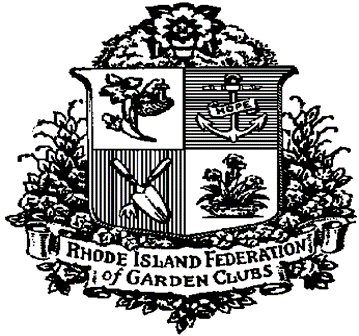 The Rhode Island Federation of Garden ClubsWould like to thank the following for their unwavering support to the show.CriteriaValue (points)Conformance Conformance Conformance     To Type     To Type     To Type   7   7   7     To Schedule Requirements     To Schedule Requirements     To Schedule Requirements   7   7   7 Design Principles Design Principles Design Principles  48  48  48 Selection of Components Selection of Components Selection of Components   8   8   8 Organization of Components Organization of Components Organization of Components   8   8   8 Expression Expression Expression   8   8   8 Distinction  Distinction  Distinction    14   14   14 Total Total Total 100 100 100 CriteriaValue (points)Educational Value Interest to Viewer Educational Value Interest to Viewer Educational Value Interest to Viewer 25 25 25 Clear, concise presentation Clear, concise presentation Clear, concise presentation 15 15 15 Adequate signage Adequate signage Adequate signage 10 10 10 Conforms to NGC Objectives Conforms to NGC Objectives Conforms to NGC Objectives 10 10 10 Staging Craftsmanship/Technique Staging Craftsmanship/Technique Staging Craftsmanship/Technique 10 10 10 Distinction Distinction Distinction 10 10 10 Expression  Expression  Expression  20 20 20 Total Total Total 100 100 100 CriteriaValue (points)Conformance Conformance Conformance 14 14 14 Design Design Design 48 48 48 Craftsmanship/Technique Craftsmanship/Technique Craftsmanship/Technique 24 (12 points for each) 24 (12 points for each) 24 (12 points for each) Distinction Distinction Distinction 14 14 14 Total Total Total 100 100 100 